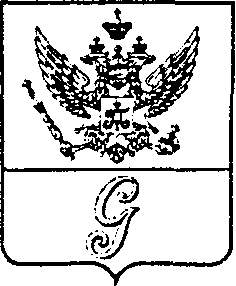 СОВЕТ ДЕПУТАТОВ МУНИЦИПАЛЬНОГО ОБРАЗОВАНИЯ  «ГОРОД ГАТЧИНА»ГАТЧИНСКОГО МУНИЦИПАЛЬНОГО РАЙОНАЧЕТВЕРТОГО СОЗЫВАРЕШЕНИЕот 24 февраля 2021 года                                                                                                            № 2О внесении изменений в Устав муниципального образования «Город Гатчина» Гатчинского муниципального районаЛенинградской области            В соответствии с решением совета депутатов муниципального образования «Город Гатчина» от 23.12.2020 № 51 «О проекте решения о внесении изменений в Устав муниципального образования  «Город Гатчина» Гатчинского муниципального района», опубликованным  в газете «Гатчинская правда» от 29 декабря 2020 года № 101, проведенными  27 января 2021 года   публичными слушаниями,  результаты публичных слушаний опубликованы 4 февраля 2021 года  в газете «Гатчинская правда» № 8, с учетом поступивших предложений в рабочую группу,  руководствуясь  статьями 35 и 44  Федерального закона  от 06.10.2003  № 131-ФЗ «Об  общих  принципах  организации  органов  местного самоуправления»,  Федеральным  законом  от 21.07.2005 № 97-ФЗ «О государственной регистрации уставов муниципальных образований», Уставом МО «Город Гатчина» Гатчинского муниципального района Ленинградской области, совет депутатов  МО «Город Гатчина»  Р Е Ш И Л:1.Принять изменения в Устав муниципального образования «Город Гатчина» Гатчинского муниципального района Ленинградской области (приложение).2.Направить настоящее решение в Управление Министерства юстиции Российской Федерации по Ленинградской области для государственной регистрации в порядке, установленном федеральным законом.3.Поручить главе муниципального образования «Город Гатчина»  В.А. Филоненко обеспечить опубликование настоящего решения в газете «Гатчинская правда» в течение 7 дней со дня его поступления из территориального органа уполномоченного федерального органа исполнительной власти в сфере регистрации уставов муниципальных образований.4.Настоящее решение вступает в силу после государственной регистрации и официального опубликования в газете «Гатчинская правда» и подлежит обнародованию путем размещения на официальном сайте муниципального образования «Город Гатчина» в информационно-телекоммуникационной сети Интернет.5. Поручить главе муниципального образования «Город Гатчина» В.А. Филоненко в течение 10 дней со дня официального опубликования изменений в Устав муниципального образования «Город Гатчина» Гатчинского муниципального района Ленинградской области направить в территориальный орган уполномоченного федерального органа исполнительной власти в сфере регистрации уставов муниципальных образований сведения об источнике и о дате официального опубликования.  Глава МО «Город Гатчина» - Председатель совета депутатов МО «Город Гатчина»                                                                       В.А. ФилоненкоПриложение  к решению совета депутатовмуниципального образования «Город Гатчина»Гатчинского муниципального районаЛенинградской областиот 24.02.2021 № 2Изменения в Устав муниципального образования «Город Гатчина»Гатчинского муниципального района Ленинградской области           1.   Изложить  пункт 1.20 части 1 статьи 4 в следующей редакции:                                      «1.20. утверждение генеральных планов поселения, правил землепользования и застройки, утверждение подготовленной на основе генеральных планов поселения документации по планировке территории, выдача градостроительного плана земельного участка, расположенного в границах поселения, выдача разрешений на строительство (за исключением случаев, предусмотренных Градостроительным кодексом Российской Федерации, иными федеральными законами), разрешений на ввод объектов в эксплуатацию при осуществлении строительства, реконструкции объектов капитального строительства, расположенных на территории поселения, утверждение местных нормативов градостроительного проектирования поселений, резервирование земель и изъятие земельных участков в границах поселения для муниципальных нужд, осуществление муниципального земельного контроля в границах поселения, осуществление в случаях, предусмотренных Градостроительным кодексом Российской Федерации, осмотров зданий, сооружений и выдача рекомендаций об устранении выявленных в ходе таких осмотров нарушений, направление уведомления о соответствии указанных в уведомлении о планируемых строительстве или реконструкции объекта индивидуального жилищного строительства или садового дома (далее - уведомление о планируемом строительстве) параметров объекта индивидуального жилищного строительства или садового дома установленным параметрам и допустимости размещения объекта индивидуального жилищного строительства или садового дома на земельном участке, уведомления о несоответствии указанных в уведомлении о планируемом строительстве параметров объекта индивидуального жилищного строительства или садового дома установленным параметрам и (или) недопустимости размещения объекта индивидуального жилищного строительства или садового дома на земельном участке, уведомления о соответствии или несоответствии построенных или реконструированных объекта индивидуального жилищного строительства или садового дома требованиям законодательства о градостроительной деятельности при строительстве или реконструкции объектов индивидуального жилищного строительства или садовых домов на земельных участках, расположенных на территориях поселений, принятие в соответствии с гражданским законодательством Российской Федерации решения о сносе самовольной постройки, решения о сносе самовольной постройки или ее приведении в соответствие с предельными параметрами разрешенного строительства, реконструкции объектов капитального строительства, установленными правилами землепользования и застройки, документацией по планировке территории, или обязательными требованиями к параметрам объектов капитального строительства, установленными федеральными законами (далее также - приведение в соответствие с установленными требованиями), решения об изъятии земельного участка, не используемого по целевому назначению или используемого с нарушением законодательства Российской Федерации, осуществление сноса самовольной постройки или ее приведения в соответствие с установленными требованиями в случаях, предусмотренных Градостроительным кодексом Российской Федерации;».         2. Дополнить часть 1 статьи 4.1  пунктом 1.19 следующего содержания:          «1.19. предоставление сотруднику, замещающему должность участкового уполномоченного полиции, и членам его семьи жилого помещения на период замещения сотрудником указанной должности.».         3. Изложить  часть 1 статьи 12 в следующей редакции:             «1. Для обсуждения вопросов местного значения, информирования населения о деятельности органов местного самоуправления и должностных лиц местного самоуправления, обсуждения вопросов внесения инициативных проектов и их рассмотрения, осуществления территориального общественного самоуправления на части территории муниципального образования «Город Гатчина»  могут проводиться собрания граждан.».        4. Изложить часть 10 статьи 21 в следующей редакции:             «10. Осуществляющие свои полномочия на постоянной основе депутаты совета депутатов не вправе:            1) заниматься предпринимательской деятельностью лично или через доверенных лиц;            2) участвовать в управлении коммерческой или некоммерческой организацией, за исключением следующих случаев:   а) участие на безвозмездной основе в управлении политической партией, органом профессионального союза, в том числе выборным органом первичной профсоюзной организации, созданной в органе местного самоуправления, аппарате избирательной комиссии муниципального образования, участие в съезде (конференции) или общем собрании иной общественной организации, жилищного, жилищно-строительного, гаражного кооперативов, товарищества собственников недвижимости;   б) участие на безвозмездной основе в управлении некоммерческой организацией (кроме участия в управлении политической партией, органом профессионального союза, в том числе выборным органом первичной профсоюзной организации, созданной в органе местного самоуправления, аппарате избирательной комиссии муниципального образования, участия в съезде (конференции) или общем собрании иной общественной организации, жилищного, жилищно-строительного, гаражного кооперативов, товарищества собственников недвижимости) с предварительным уведомлением высшего должностного лица субъекта Российской Федерации (руководителя высшего исполнительного органа государственной власти субъекта Российской Федерации) в порядке, установленном законом субъекта Российской Федерации;в) представление на безвозмездной основе интересов муниципального образования в совете муниципальных образований субъекта Российской Федерации, иных объединениях муниципальных образований, а также в их органах управления;г) представление на безвозмездной основе интересов муниципального образования в органах управления и ревизионной комиссии организации, учредителем (акционером, участником) которой является муниципальное образование, в соответствии с муниципальными правовыми актами, определяющими порядок осуществления от имени муниципального образования полномочий учредителя организации либо порядок управления находящимися в муниципальной собственности акциями (долями в уставном капитале);д) иные случаи, предусмотренные федеральными законами;3) заниматься иной оплачиваемой деятельностью, за исключением преподавательской, научной и иной творческой деятельности. При этом преподавательская, научная и иная творческая деятельность не может финансироваться исключительно за счет средств иностранных государств, международных и иностранных организаций, иностранных граждан и лиц без гражданства, если иное не предусмотрено международным договором Российской Федерации или законодательством Российской Федерации;4) входить в состав органов управления, попечительских или наблюдательных советов, иных органов иностранных некоммерческих неправительственных организаций и действующих на территории Российской Федерации их структурных подразделений, если иное не предусмотрено международным договором Российской Федерации или законодательством Российской Федерации.».           5. Изложить часть 12  статьи 21  в следующей редакции:           «12. Депутат должен соблюдать ограничения, запреты, исполнять обязанности, которые установлены Федеральным законом от 25 декабря 2008 года № 273-ФЗ «О противодействии коррупции» и другими федеральными законами. Полномочия депутата прекращаются досрочно в случае несоблюдения ограничений, запретов, неисполнения обязанностей, установленных Федеральным законом от 25 декабря 2008 года №  273-ФЗ «О противодействии коррупции», Федеральным законом от 3 декабря 2012 года № 230-ФЗ «О контроле за соответствием расходов лиц, замещающих государственные должности, и иных лиц их доходам», Федеральным законом от 7 мая 2013 года № 79-ФЗ «О запрете отдельным категориям лиц открывать и иметь счета (вклады), хранить наличные денежные средства и ценности в иностранных банках, расположенных за пределами территории Российской Федерации, владеть и (или) пользоваться иностранными финансовыми инструментами», если иное не предусмотрено Федеральным законом от 06.10.2003 № 131-ФЗ «Об общих принципах организации местного самоуправления в Российской Федерации».».          6. Дополнить статью 21  частью  13  следующего содержания:                   «13. Депутату для осуществления своих полномочий на непостоянной основе гарантируется сохранение места работы (должности) на период четырех рабочих дней в совокупности в месяц.».   